FORMULARZ  KONKURSOWY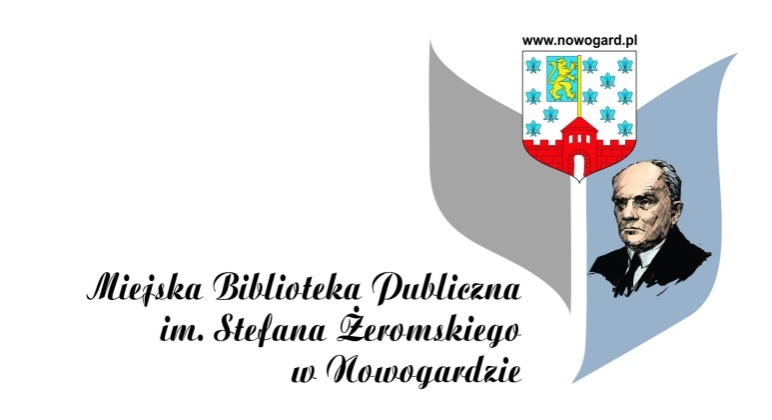 Imię i nazwisko: ………………………………………………Telefon: ……………………………………………………….„Ulubiona książka Twojego dzieciństwa?”................................................................................................................................................................................................................................................................................................................................................................................................................................................................................................................................................................................................................................................................................................................................................................................................................................................................................................................................................................................................................................................................................................................................................................................................................................................................................................................................................................................................................................................................................................................................................................................................................................................................................................................................................................................................................................................................................................................................................................................................................................................................................................................................................................................................................................................................................................................................................................................................................................................................................................................